Unidad 13. Eligiendo objetivos de vida apropiados y actividades importantes para míEjercicio 1: ¿Qué significa el concepto "objetivo de vida"?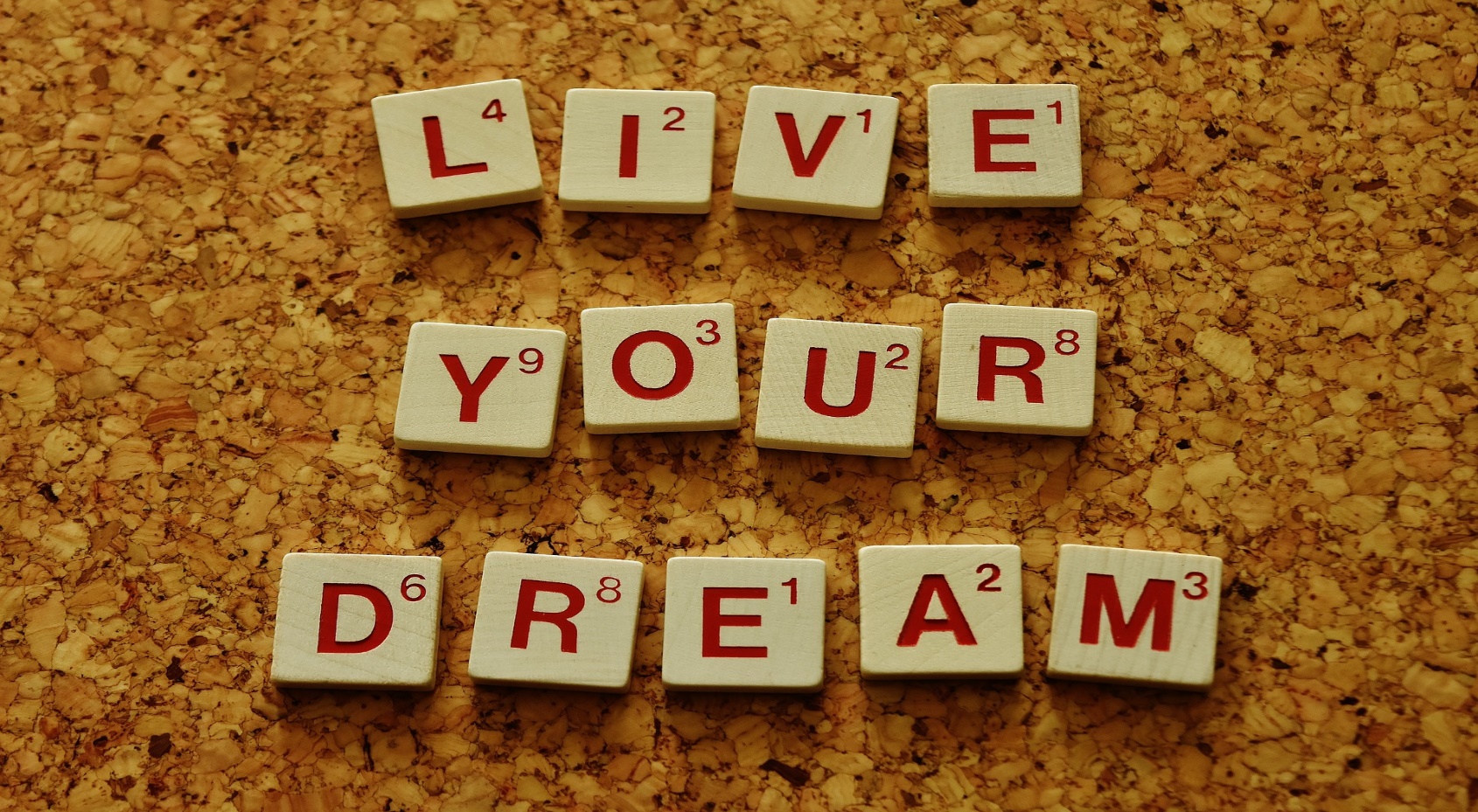 Actividad 3: ¿En qué soy bueno?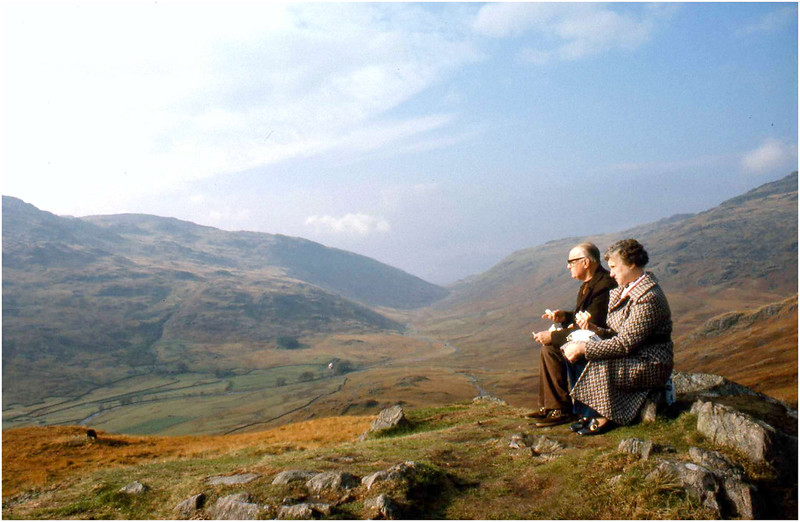 En esta actividad, los AAWID deben mostrar hasta qué grado han entendido el concepto de «meta de vida» y tratar de transferirlo a su propia experiencia. Aquí, por primera vez, los AAWID deben intentar pensar en esta dirección y, para ello, se les debe animar a que respondan 5 preguntas diferentes, relativas a sus fortalezas y debilidades.Nota: El educador debe tener en cuenta que, para algunas personas con discapacidad intelectual, el concepto de «meta de vida» puede ser demasiado abstracto y pueden tener grandes dificultades con este ejercicio. En tales casos, el educador debe dedicar más tiempo y atención para discutir a fondo la noción y el concepto.Soy bueno en………………………………………………………………………………No soy bueno en………………………………………………………………………Si pudiera, lo que mejoraría en mi vida sería………………… Utilizaría estas mejoras para alcanzar… …………………………Si esto no funciona, lo que haré es ……………………… ……………